Name: ___________________________________________						Unit 2 Topic 3Period: ______												Page: ______Unit 2: Topic 3 Identifying the Macromolecules WorksheetTips for Identifying Pictures of Macromolecules: CarbohydratesPictures of carbohydrate monomers (monosaccharides) have one ring of carbon atoms (looks like a pentagon or hexagon) with oxygen atoms and hydrogen atoms branching off the ring.  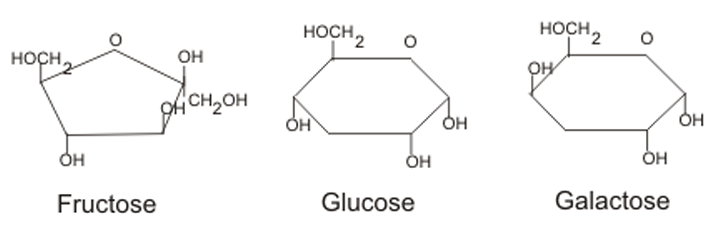 Pictures of carbohydrate polymers (polysaccharides) have several rings of carbon atoms joined together by bonds.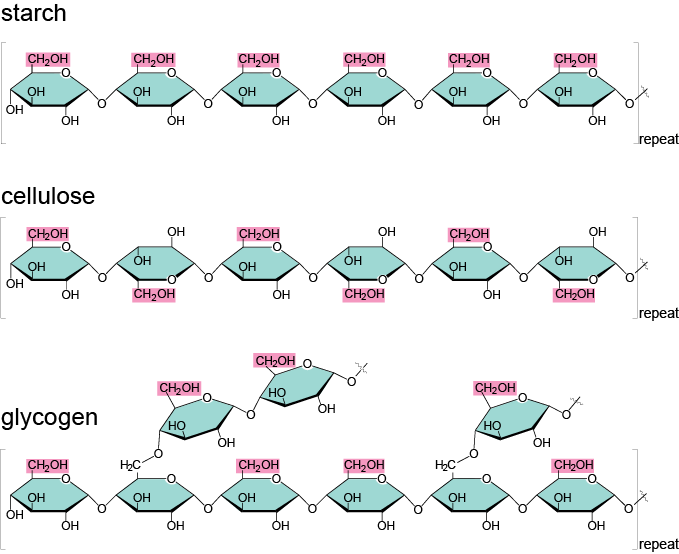 LipidsPictures of lipid polymers (fats)  have a glycerol molecule (three carbon atoms joined in a chain with oxygen and hydrogen atoms branching off) linked to one or more fatty acid molecules (long chains of carbon and hydrogen atoms) 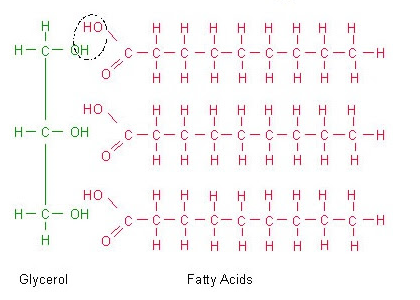 Nucleic AcidsPictures of nucleic acid monomers (nucleotides) have a phosphate group (with a phosphorus atom surrounded by four oxygen atoms, PO42-), a 5-carbon sugar (looks like a pentagon), and a nitrogenous base (looks like one or two rings containing nitrogen atoms 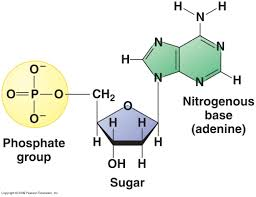 Pictures of the nucleic acid polymer DNA have a double helix structure (a winding staircase) that is composed of two chains of nucleotides.  Pictures of the nucleic acid polymer RNA show a single chain of nucleotides.When “untwisted” the DNA molecule looks like a ladder.  The phosphate groups and 5-carbon sugars of each nucleotide are located in the sides of the ladder, and the nitrogen bases form the middle “rungs” of the ladder. 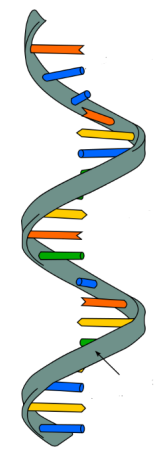 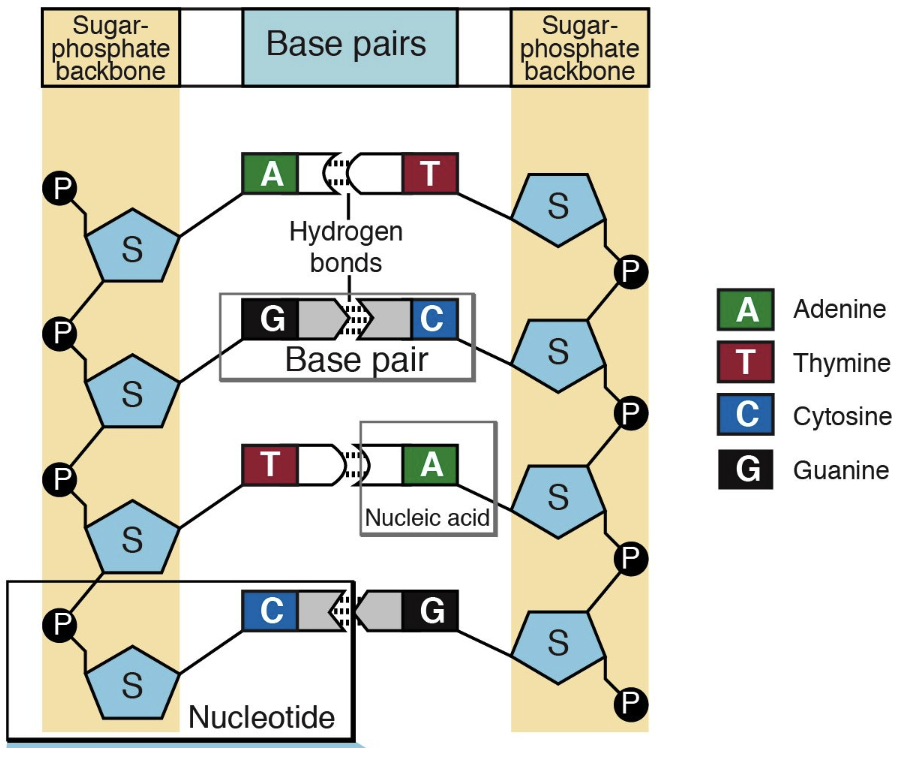 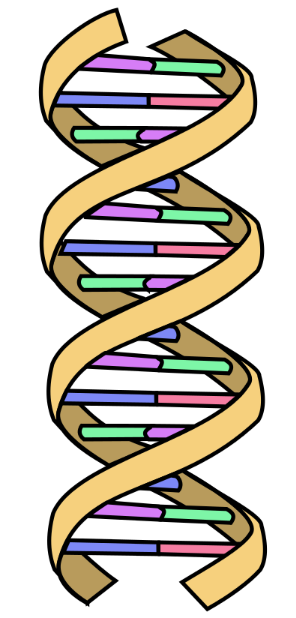 ProteinsPictures of protein monomers (amino acids) have a central carbon atom bonded to four things: a single hydrogen atom, an amino group (contains nitrogen and hydrogen atoms), a carboxyl group (contains a carbon atom that is double-bonded to an oxygen atom), and an R group (changes for each of the 20 different amino acids) 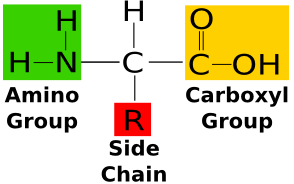 Pictures of protein polymers (polypeptide) show a chain of amino acids, with the amino group of one amino acid bonded to the carboxyl group of the next amino acid in the chain.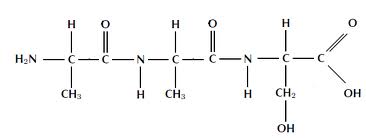 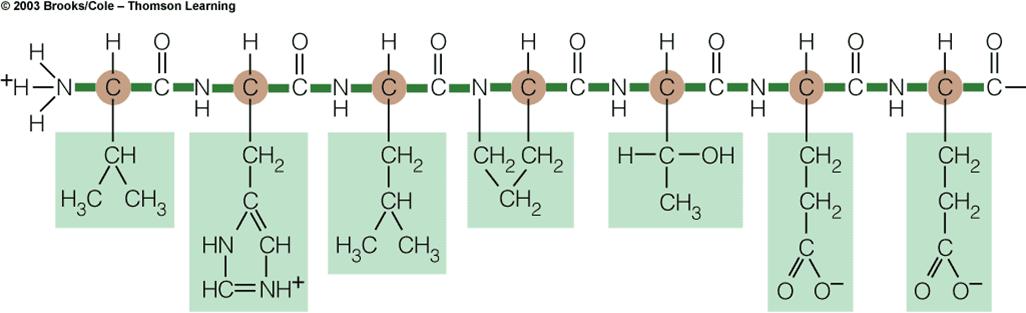 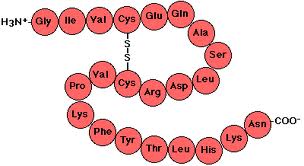 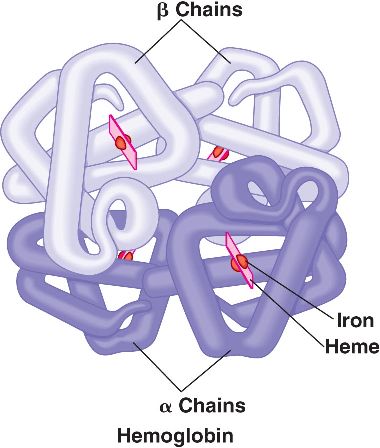 Pictures of a “full protein” may show multiple polypeptide chains folded around one another. Directions: Place a check mark in the column of each kind of macromolecule that has each characteristic.  Some may need more than one checkCharacteristicsCarbohydrateLipidProteinNucleic Acid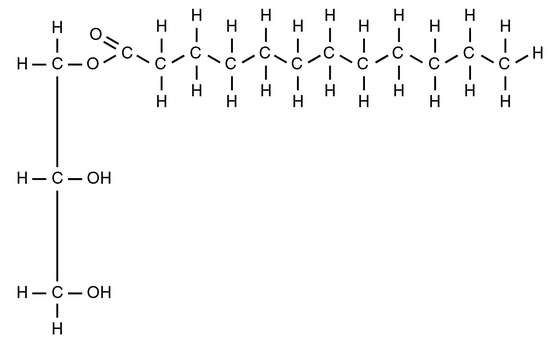 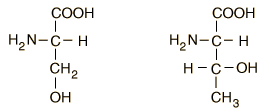 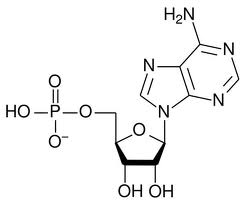 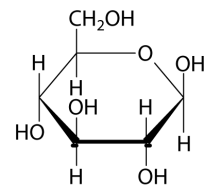 Enzymes (molecules that speed up chemical reactions) are an example of this type of macromolecule Includes fats and oilsPolymers formed from amino acids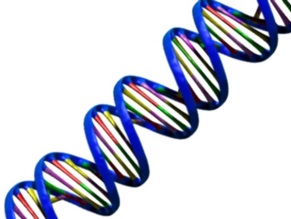 Always contains carbon and hydrogen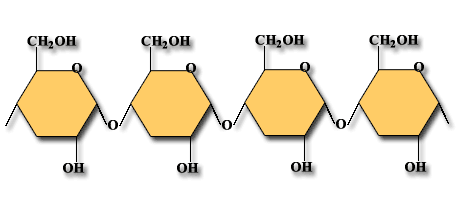 DNA and RNA are examples of this type of macromolecule`Table sugar (sucrose) is an example of this type of macromoleculeCharacteristicsCarbohydrateLipidProteinNucleic Acid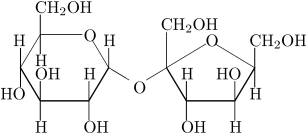 Stores genetic information Is a polymerControls cellular activities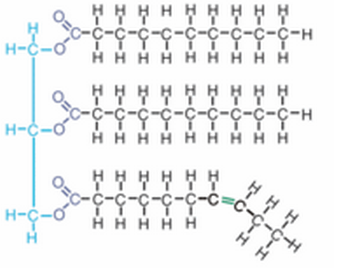 The polymer of this macromolecule is called a polypeptide Is made of nucleotidesIs an organic compoundIncludes starchesMade up of monomersIs an organic compound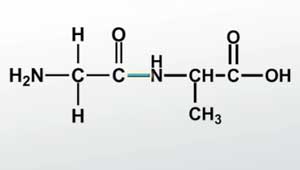 Formed by dehydration synthesisIts monomers usually end in “ose” 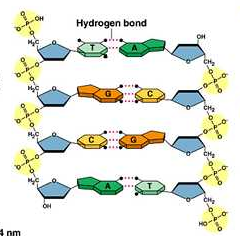 Breaks apart by hydrolysisImportant for defense, structure, storage, and transport